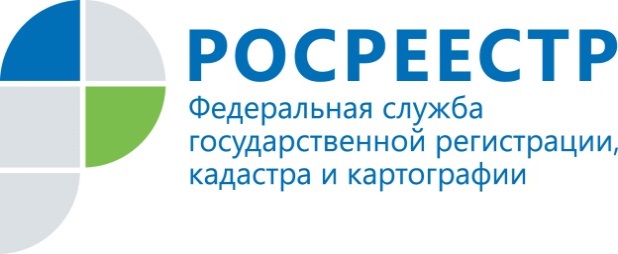 Что покажет выписка из ЕГРП?Как получить сведения об объекте недвижимости? Достоверную информацию о квартире, доме или земельном участке поможет узнать выписка из Единого государственного реестра прав (ЕГРП).Данный документ покажет, кто является собственником недвижимого имущества на сегодняшний день, передана ли квартира в ипотеку (залог недвижимого имущества), наложен ли на квартиру арест и т.д.Получить выписку из ЕГРП достаточно просто, для этого необходимо обратиться в офисы приема-выдачи документов ведомства или в многофункциональные центры «Мои документы», также заявитель вправе получить данный документ в электронном виде.Стоимость выписки из ЕГРП для физического лица составляет 200 рублей, срок предоставления в офисах приема 2 рабочих дня, в многофункциональных центрах 3 рабочих дня.Также выписку из ЕГРП можно оформить всего за 1 день воспользовавшись сервисом «Получение сведений из ЕГРП» на портале Росреестра, такой современный способ позволяет получить необходимую услугу «не выходя из дома», а также сократить материальные затраты, стоимость выписки в электронном виде составит 150 рублей.Электронная выписка имеет такую же юридическую силу, как и традиционный бумажный документ.  Заявитель получает на адрес своей электронной почты документ в формате xml с цифровой подписью, которая согласно закону имеет идентичную силу обычной печати на бумажном документе.  Пресс-служба Управления Росреестра по Красноярскому краю(391) 2- 524-367
(391) 2- 524-356Страница «ВКонтакте» http://vk.com/to24.rosreestr